KONTROLÓR ŠPORTOVEJ ORGANIZÁCIEManuál výkonu kontrolnej činnostiPOSTAVENIE KONTROLÓRA V ŠPORTOVEJ ORGANIZÁCIIMusí byť zabezpečená nezlučiteľnosť funkcie: a) kontrolóra športovej organizácie s výkonom funkcie:   	Člena najvyššieho orgánuČlena štatutárneho orgánuČlena výkonného orgánuČlena disciplinárneho orgánuČlena orgánu na riešenie sporovČlena licenčného orgánub) kontrolóra NŠZ a NŠO s výkonom funkcie	v štatutárnom orgáne, kontrolnom orgáne alebo vo výkonnom orgáne dodávateľov tovarov alebo služieb pre NŠZ alebo jeho člena.POSTIH:§ 96 ods. 4 písm. e) zákona o športe: “KONTROLÓR sa dopustí PRIESTUPKU, ak vykonáva funkciu kontrolóra pri súčasnom výkone inej funkcie uvedenej v § 11 ods. 6..”§ 96 ods. 7 zákona o športe: “Za priestupok podľa odseku 4 písm. e) MOŽNO uložiť POKUTU od 500 eur do 10000 eur alebo zákaz činnosti až na päť rokov.”VZŤAH KONTROLÓR A KOLEKTÍVNY KONTROLNÝ ORGÁN(resp. revízna, kontrolná, dozorná rada)Podľa § 12 ods.2 zákona o športe “Ak sa v súlade so zakladajúcim dokumentom športovej organizácie zriaďuje kontrolný orgán, tento orgán plní úlohy kontrolóra. Ak kontrolný orgán je kolektívnym orgánom, funkciu kontrolóra môže vykonávať jeho predseda.”Kolektívny kontrolný orgán je definovaný v zakladajúcom dokumente športovej organizácie spolu s jeho právami a povinnosťami, ktoré sa môžu prelínať s úlohami kontrolóra podľa zákona o športe.Ak sa športová organizácia rozhodne, že predseda kontrolného orgánu bude súčasne aj kontrolórom podľa zákona o športe, kontrolór musí spĺňať podmienky na výkon funkcie kontrolóra podľa § 11 zákona o športe. Z pohľadu zodpovednosti kontrolóra v zákone o športe, zodpovednou osobou bude vždy fyzická osoba zvolená za kontrolóra športovej organizácie, ktorá spĺňa podmienky stanovené zákonom o športe. Ostatní členovia kolektívneho orgánu vykonávajú pomocnú funkciu.Je potrebné dôsledne rozlíšiť medzi úlohami kontrolóra podľa zákona o športe a povinnosťami vyplývajúcimi z pozície predsedu v kolektívnom orgáne.Kontrolór športovej organizácie pri vykonávaní kontrolnej činnosti nie je viazaný rozhodnutiami orgánov športovej organizácie. Kontrolór nemá rozhodovaciu funkciu ale má kontrolnú funkciu, a v prípade zistenia nedostatku odporúča opatrenia na odstránenie. Ak kontrolovaný orgán (subjekt)  v prípade zistenia závažného nedostatku nevyhovie resp. nesúhlasí s navrhnutými opatreniami a neodstráni zistený závažný nedostatok, kontrolór športovej organizácii je povinný podať podnet podľa § 14 ods. 8 zákona o športe Hlavnému kontrolórovi športu.Rovnako kontrolór postupuje aj v prípade ak príslušný orgán športovej organizácie v určenej lehote neoznámil dôvody nevyhovenia.POVINNOSŤ ZRIADIŤ/OBSADIŤ FUNKCIU KONTROLÓRA Športová organizácia, ktorá je prijímateľom verejných prostriedkov, je povinná vytvárať podmienky na nezávislý výkon vnútornej kontroly. Ak športová organizácia má dve bezprostredne po sebe nasledujúce účtovné obdobia príjem prostriedkov zo štátneho rozpočtu presahujúci 50 000 eur ročne, je povinná zriadiť a obsadiť funkciu kontrolóra najneskôr do 30. júna nasledujúceho roka.(Športová organizácia, ktorá má funkciu kontrolóra podľa odseku 1, je povinná  mať  zriadenú  a  obsadenú funkciu  kontrolóra  počas obdobia, v ktorom je prijímateľom prostriedkov zo štátneho rozpočtu.PODMIENKY NA VÝKON FUNKCIE KONTROLÓRA:Za kontrolóra môže byť zvolená alebo inak ustanovená fyzická osoba, ktoráa) 	má spôsobilosť na právne úkony v plnom rozsahu,b) 	je bezúhonná ac) 	spĺňa kvalifikačné predpoklady.Kvalifikačné predpoklady na výkon funkcie kontrolóra súa) 	štyri roky praxe v organizovaní, riadení alebo v správe športu,b) 	najmenej úplné stredné všeobecné vzdelanie alebo úplné stredné odborné vzdelanie a najmenej dva roky praxe v organizovaní, riadení alebo v správe športu,c) 	najmenej vysokoškolské vzdelanie prvého stupňa v študijnom odbore ekonómia, manažment alebo právo alebod)	najmenej vysokoškolské vzdelanie druhého stupňa v inom študijnom odbore ako v písmene c) a najmenej jeden rok praxe v organizovaní, riadení alebo v správe športu.KONTROLÓR NŠZ A NŠO (nevzťahuje sa na kontrolóra športovej organizácie)Na výkon funkcie kontrolóra národného športového zväzu a kontrolóra národnej športovej organizácie sa okrem splnenia podmienok podľa § 11  odseku 2  ZoŠ vyžaduje aj odborná spôsobilosť preukázaná úspešným absolvovaním skúšky formou písomného odborného testu zameraného na oblasti týkajúce sa riadenia a správy športovej organizácie. Vykonanie skúšky kontrolóra zabezpečuje hlavný kontrolór športu. Skúška sa musí vykonať do 3 mesiacov od ustanovenia kontrolóra do funkcie; to neplatí, ak je kontrolór opätovne zvolený alebo inak ustanovený na ďalšie funkčné obdobie. Odbornú spôsobilosť úspešným absolvovaním skúšky kontrolór preukazuje každé 4 roky odo dňa vykonania skúšky.KONTROLA VŠEOBECNEKONTROLA je proces preverovania, porovnávania, analýzy a regulácie KONTROLA je sústavné získavanie informácií o tom, ako je riadenie úspešné. KONTROLU môžeme chápať ako systematické a sústavné zisťovanie a analýzu informácií o priebehu a výsledku riadeného procesu a prijímania opatrení k jeho regulácii na základe zistenia odchýlok charakterizujúcich rozdiel medzi zámerom a výsledkom realizácie.POSLANÍM KONTROLY je včasné a hospodárne zistenie odchýlok, ktoré vznikajú v procese riadenia a ktoré charakterizujú rozdiel medzi zámerom a realizáciou, ich analýza a prijatie potrebných opatrení.KONTROLA je dynamický a permanentne prebiehajúci proces.HLAVNÉ FUNKCIE KONTROLY SÚ:- Sledovanie a porovnanie odchýlok od štandardu, prípadne porušení- Nápravné opatrenia a korekcia odchýlok- Ovplyvňovanie budúcich rozhodnutíZÁSADY EFEKTÍVNEJ KONTROLY- PRIMERANOSŤ - sledovať to čo je podstatné- HOSPODÁRNOSŤ - náklady na zistenie odchýlok neboli vyššie ako ich dôsledok- ZROZUMITEĽNOSŤ - pre vykonávateľov ako aj pre kontrolovaných- PRUŽNOSŤ - schopnosť reagovať na nečakané zmeny- MOTIVÁCIA - účasť na kontrole posilňuje spoluzodpovednosťPOVINNOSTI KONTROLÓRA PRI VÝKONE FUNKCIEDodržiavať Ústavu Slovenskej republiky, ústavné zákony, zákony a ostatné všeobecne záväzné právne predpisy a vnútorné predpisy a uplatňovať ich podľa svojho najlepšieho vedomia a svedomia,rešpektovať a chrániť ľudskú dôstojnosť a ľudské práva,zdržať sa konania, ktoré by mohlo viesť k rozporu záujmov,konať a rozhodovať nestranne a zdržať sa pri výkone práce všetkého, čo by mohlo ohroziť dôveru   v nestrannosť a objektívnosť konania a rozhodovania,zachovávať mlčanlivosť o skutočnostiach, o ktorých sa dozvedel pri výkone svojej funkcie,nezneužívať informácie nadobudnuté v súvislosti s vykonávaním funkcie vo svoj prospech.OBMEDZENIA A ZODPOVEDNOSŤ KONTROLÓRA PRI VÝKONE FUNKCIEVykonávať činnosť, ktorou by sa významnou mierou znižovala jeho dôstojnosť vo vzťahu k vykonávanej funkcii alebo by ohrozovala jeho nestrannosť,požadovať alebo prijímať dary alebo iné výhody alebo navádzať iného na poskytovanie darov alebo iných výhod v súvislosti s výkonom funkcie,zodpovednosť voči členom a osobám s príslušnosťou,zodpovednosť voči ministerstvu cestovného ruchu a športu SR a hlavnému kontrolórovi športu.ÚLOHY KONTROLÓRA ŠPORTOVEJ ORGANIZÁCIE A ŠPORTOVÉHO ZVÄZU(§ 13 ods. 1 až 3 zákona o športe)KONTROLNÁ ČINNOSŤ  je zameraná najmä na: hospodárnosť, efektívnosť, účinnosť a účelnosť použitia verejných prostriedkovdodržiavanie právnych predpisov adodržiavanie predpisov a rozhodnutí ŠO,obsah zápisníc zo zasadnutia najvyššieho orgánu a ich zverejneniepovinne zverejňované údaje a údaje v zdrojovej evidencii a informačnom systéme športuKONZULTAČNÁ ČINNOSŤkontrolórom športových organizácií, ktorej je členom (smerom von) orgánom ŠO, orgánom ŠO, ktoré sú členom NŠZ/NŠO.PREVENTÍVNA ČINNOSŤupozorňuje štatutárny orgán na nesúlad povinne zverejňovaných údajov,upozorňuje štatutárny orgán, najvyšší orgán a najvyšší výkonný orgán na zistené nedostatky , a odporúča im postup, ktorý je v slade s právnym poriadkom a predpismi športovej organizácienavrhuje preventívne a nápravné opatrenia a určuje lehotu na odstránenie zistených nedostatkov.PÔSOBNOSŤ: iba na športovú organizáciu, ktorá ho zvolila do funkcie. V prípade kontrolóra NŠZ a NŠO je pôsobnosť aj na športové organizácie, ktoré sú členom daného NŠZ/NŠO.POSTIH§ 96 ods. 4 písm. d) zákona o športe: “KONTROLÓR sa dopustí PRIESTUPKU, ak nesplní niektorú z povinností podľa § 13 ods. 3 písm. b) až e).”§ 96 ods. 6 zákona o športe: “Za priestupok podľa odseku 4 písm. d) MOŽNO uložiť POKUTU od 100 eur do 5000 eur alebo zákaz činnosti až na dva roky.”Podľa § 98 ods. 1 zákona o športe “ZA ZÁVAŽNÉ PORUŠENIE POVINNOSTI sa považuje spáchaniepriestupku podľa § 96 ods. 4 písm. d)”Podľa § 98 ods. 2 zákona o športe “Za priestupok, ktorý sa považuje za závažné porušenie povinnosti, spáchaný v lehote do jedného roka odo dňa nadobudnutia právoplatnosti rozhodnutia o postihu za priestupok, ktorý predstavuje závažné porušenie povinnosti, možno uložiť sankciu až do výšky dvojnásobku hornej hranice ustanovenej v § 96.”ÚLOHY KONTROLÓRA NŠZ A NŠO(§ 13 ods. 4 zákona o športe)okrem úloh pre kontrolórov športový organizácií a športových zväzovPÔSOBNOSŤ: aj u členov NŠZ alebo NŠOa) vykonáva konzultačnú činnosť pre kontrolórov športových organizácií, ktoré sú členmi národného športového zväzu alebo národnej športovej organizácie,b) posudzuje súlad priebehu zasadnutí, postupov a rozhodnutí orgánov národného športového zväzu alebo národnej športovej organizácie s právnymi predpismi, predpismi a rozhodnutiami národného športového zväzu alebo národnej športovej organizácie, medzinárodnej športovej organizácie a iných športových organizácií, ktorých je národný športový zväz alebo národná športová organizácia členom,c) zúčastňuje sa na zasadnutiach najvyššieho orgánu, najvyššieho výkonného orgánu, kontrolných orgánov, a ak to považuje za potrebné, aj na zasadnutiach iných orgánov národného športového zväzu alebo národnej športovej organizácie,d) vykonáva dozor nad prípravou a riadnym priebehom volieb členov orgánov národného športového zväzu alebo národnej športovej organizácie a zúčastňuje sa na zasadnutí volebnej komisie vrátane spočítavania hlasov.- podľa písmen a)-d) aj v športovej organizácii, ktorá je členom národného športového zväzu alebo národnej športovej organizácie.ROČNÝ PLÁN ČINNOSTI KONTROLÓRA ŠPORTOVEJ ORGANIZÁCIEA SMERNICA O PRAVIDLÁCH KONTROLNEJ ČINNOSTIKontrolór športovej organizácie môže dobrovoľne vypracovávať ročný plán činností, prípadne športová organizácia môže spracovať smernicu o pravidlách kontrolnej činnosti kontrolóra. Z uvedených interných dokumentov bude zrejmé: - jednoznačné zadefinovanie zodpovedných osôb za procesy a finančné operácie v športovejorganizácii- povinnosti a zodpovednosti jednotlivých orgánov- harmonogram výkonu priebežnej kontrolyKontrolované subjekty kontrolórom ŠOSUBJEKTY KONTROLNEJ ČINNOSTI ŠO:- Športová organizácia, ktorá zvolila kontrolóra do funkcieSUBJEKTY KONTROLNEJ ČINNOSTI KONTROLÓRA NŠZ A NŠO:- NŠZ alebo NŠO- Členovia NŠZ alebo NŠO (športové organizácie) Špecifické postavenie má kontrolór Slovenského olympijského výboru a Slovenského paralympijského výboru, ktorí majú oprávnenie vykonávať kontrolnú činnosť aj v športových organizáciách, ktoré sú ich členmi.PODÁVATELIAZákon o športe v § 14 ods. 1 písm. b) až e) definuje na základe koho podnetu môže kontrolór vykonávať kontrolu:Vlastná iniciatíva kontrolóraOrgány ŠOOsoby s príslušnosťou k ŠOHlavný kontrolór športuMinisterstvo cestovného ruchu a športu SR) Príslušnosť k ŠO založená (§ 3 písm. k) zákona o športe):1. účasťou v súťaži za športovú organizáciu,2. účasťou v súťaži organizovanej alebo riadenej športovou organizáciou alebo inouprávnickou osobou ňou poverenou organizovaním alebo riadením súťaže,3. účasťou na organizovaní alebo na riadení súťaže športovou organizáciou alebo inouprávnickou osobou ňou poverenou organizovaním alebo riadením súťaže,4. registráciou za športovú organizáciu,5. športovou reprezentáciou,6. členským vzťahom alebo dobrovoľníckym vzťahom k športovej organizácii,7. zmluvným vzťahom so športovou organizáciou, ktorého predmetom je športová činnosť, akide o športovca alebo športového odborníka,8. účasťou na riadení a správe športovej organizácie,9. účasťou na príprave na súťaž a na súťaži ako sprievodný personál športovca alebo družstva,10. príslušnosťou k inej športovej organizácii, ktorá je členom športovej organizácie,POSTIH za nevykonanie kontrolnej činnosti:§ 96 ods. 4 písm. a) zákona o športe: “KONTROLÓR sa dopustí PRIESTUPKU, ak nevykoná kontrolnú činnosť podľa § 14 ods. 1 písm. b) až e).”§ 96 ods. 6 zákona o športe: “Za priestupok podľa odseku 4 písm. a) možno uložiť pokutu od 100 eurdo 5000 eur alebo zákaz činnosti až na dva roky.Podľa § 98 ods. 1 zákona o športe “ZA ZÁVAŽNÉ PORUŠENIE POVINNOSTI sa považuje spáchanie priestupku podľa § 96 ods. 4 písm. a)”Podľa § 98 ods. 2 zákona o športe “Za priestupok, ktorý sa považuje za závažné porušenie povinnosti, spáchaný v lehote do jedného roka odo dňa nadobudnutia právoplatnosti rozhodnutia o postihu za priestupok, ktorý predstavuje závažné porušenie povinnosti, možno uložiť sankciu až do výšky dvojnásobku hornej hranice ustanovenej v § 96.”SPRÁVA O KONTROLNEJ ČINNOSTI(§ 14 ods. 9 zákona o športe)OBSAH podľa § 14 ods. 9 zákona o športe:a) meno, priezvisko a dátum narodenia fyzickej osoby uvedenej v správe o kontrolnej činnostib) pôvod podnetuc) predmet kontrolyd) Zisteniai) Uviesť zoznam dokladov a písomností vzťahujúcich sa k predmetu kontrolnej činnostiii) Uviesť použitý zoznam všeobecný právnych predpisoviii) Uviesť použitý zoznam interných predpisov a rozhodnutí športovej organizácieiv) Uviesť spôsob získania dokumentáciev) Uviesť poskytnutú dokumentáciu kontrolovaným subjektomvi) Ak je kontrolná činnosť komplikovaná, ODPORÚČA sa uviesť aj časový priebehkontrolnej činnostie) vyhodnotenie kontrolyi) Prílohy preukazujúce nedostatky zistené kontrolnou činnosťouf) navrhnuté opatreniag) lehota na splnenie opatrení prijatých na nápravu nedostatkovi) Lehota na predloženie písomnej správy o splnených opatreniach prijatých na nápravunedostatkov a o odstránení príčin ich vznikuh) deň začatia kontrolnej činnostii) deň skončenia kontrolnej činnostiPOSTIH za nevypracovanie správy o kontrolnej činnosti:§ 96 ods. 4 písm. b) zákona o športe: “KONTROLÓR sa dopustí PRIESTUPKU, ak nevypracuje správu podľa § 14 ods. 9.”§ 96 ods. 6 zákona o športe “Za priestupok podľa odseku 4 písm. b) možno uložiť pokutu od 100 eur do 5000 eur alebo zákaz činnosti až na dva roky.”Podľa § 98 ods. 1 zákona o športe “ZA ZÁVAŽNÉ PORUŠENIE POVINNOSTI sa považuje spáchanie priestupku podľa § 96 ods. 4 písm. b)”Podľa § 98 ods. 2 zákona o športe “Za priestupok, ktorý sa považuje za závažné porušenie povinnosti, spáchaný v lehote do jedného roka odo dňa nadobudnutia právoplatnosti rozhodnutia o postihu za priestupok, ktorý predstavuje závažné porušenie povinnosti, možno uložiť sankciu až do výšky dvojnásobku hornej hranice ustanovenej v § 96.”  OPRÁVNENIA KONTROLÓRA PRI KONTROLNEJ ČINNOSTIV NEVYHNUTNOM ROZSAHU:- vyžadovať poskytnutie originálov alebo overených kópii dokladov, písomností, zoznamov dát na pamäťových médiách prostriedkov výpočtovej techniky, ich výpisov, vyjadrení, výstupov, informácií, dokumentov a iných podkladov, OKREM TÝCH KTORÉ MÁ KONTROLÓR K DISPOZÍCII  (podľa § 14 ods. 2 písm. a) zákona o športe)- Kontrolovaný subjekt je povinný zabezpečiť prístup k podkladom v obchodných spoločnostiach, s ktorými je spojená VÄČŠINA HLASOVACÍCH PRÁV (podľa § 14 ods. 5 zákona o športe)- Vyhotovovať kópie na účely kontroly (podľa § 14 ods. 3 zákona o športe)- Na potrebnú súčinnosť kontrolovaného subjektu (podľa § 14 ods. 4 zákona o športe)- Splnenie opatrení na nápravu nedostatkov a odstránenie príčin ich vzniku (§ 14 ods. 2 písm. b) zákona o športe).POSTIH:Podľa § 95 ods. 1 písm. i) zákona o športe: “ŠPORTOVÁ ORGANIZÁCIA sa dopustí správneho deliktu, ak neposkytne súčinnosť kontrolórovi podľa § 14 ods. 4.”Podľa § 95 ods. 6 zákona o športe “Za správny delikt podľa odseku 1 písm. i) možno uložiť pokutu od100 eur do 10.000 eur.”Podľa § 97 ods. 6 zákona o športe “Ministerstvo športu môže PO ZAČATÍ SPRÁVNEHO KONANIA za správny delikt podľa § 95 ods. 1 písm. i) uložiť športovej organizácii PREDBEŽNÝ ZÁKAZ UCHÁDZAŤ SA O POSKYTNUTIE VEREJNÝCH PROSTRIEDKOV.”Podľa § 97 ods. 10 zákona o športe “Ministerstvo športu môže za správny delikt podľa § 95 ods. 1písm. i) uložiť aj ZÁKAZ UCHÁDZAŤ SA O POSKYTNUTIE VEREJNÝCH PROSTRIEDKOV AŽ NA PÄŤ ROKOV.”Podľa § 98 ods. 1 zákona o športe “Za závažné porušenie povinností sa považuje spáchanie správneho deliktu podľa § 95 ods. 1 písm. i).”Podľa § 98 ods. 2 zákona o športe “Za správny delikt, ktorý sa považuje za závažné porušenie povinnosti, spáchaný v lehote do jedného roka odo dňa nadobudnutia právoplatnosti rozhodnutia o postihu za správny delikt, ktorý predstavuje závažné porušenie povinnosti, možno uložiť sankciu až do výšky dvojnásobku hornej hranice ustanovenej v § 95.”Podľa § 95 ods. 1 písm. j) zákona o športe: “ŠPORTOVÁ ORGANIZÁCIA sa dopustí správneho deliktu, ak nezabezpečí prístup kontrolóra k podkladom podľa § 14 ods. 2 písm. a).” Podľa § 95 ods. 6 zákona o športe “Za správny delikt podľa odseku 1 písm. i) možno uložiť pokutu od100 eur do 10.000 eur.”Podľa § 97 ods. 6 zákona o športe “Ministerstvo športu môže PO ZAČATÍ SPRÁVNEHO KONANIA za správny delikt podľa § 95 ods. 1 písm. J) uložiť športovej organizácii PREDBEŽNÝ ZÁKAZ UCHÁDZAŤ SA O POSKYTNUTIE VEREJNÝCH PROSTRIEDKOV.”Podľa § 97 ods. 10 zákona o športe “Ministerstvo športu môže za správny delikt podľa § 95 ods. 1 písm. j) uložiť aj ZÁKAZ UCHÁDZAŤ SA O POSKYTNUTIE VEREJNÝCH PROSTRIEDKOV AŽ NA PÄŤ ROKOV.”Podľa § 98 ods. 1 zákona o športe “Za závažné porušenie povinností sa považuje spáchanie správneho deliktu podľa § 95 ods. 1 písm. j).”Podľa § 98 ods. 2 zákona o športe “Za správny delikt, ktorý sa považuje za závažné porušenie povinnosti, spáchaný v lehote do jedného roka odo dňa nadobudnutia právoplatnosti rozhodnutia o postihu za správny delikt, ktorý predstavuje závažné porušenie povinnosti, možno uložiť sankciu až do výšky dvojnásobku hornej hranice ustanovenej v § 95.”Podľa § 95 ods. 2 písm. a) zákona o športe: “NÁRODNÝ ŠPORTOVÝ ZVÄZ sa dopustí správneho deliktu, ak neposkytne súčinnosť kontrolórovi podľa § 14 ods. 4.”Podľa § 95 ods. 7 zákona o športe “Za správny delikt podľa odseku 2 písm. a) možno uložiť pokutu od 300 eur do 30.000 eur.Podľa § 95 ods. 3 písm. d) zákona o športe: “ŠPORTOVÝ ODBORNÍK sa dopustí správneho deliktu, ak neposkytne súčinnosť kontrolórovi podľa § 14 ods. 4.”Podľa § 95 ods. 6 zákona o športe “Za správny delikt podľa odseku 3 písm. d) možno uložiť pokutu od 100 eur do 10.000 eur.”Podľa § 97 ods. 6 zákona o športe “Ministerstvo športu môže PO ZAČATÍ SPRÁVNEHO KONANIA za správny delikt podľa § 95 ods. 3 písm. d) uložiť športovej organizácii PREDBEŽNÝ ZÁKAZ UCHÁDZAŤ SA O POSKYTNUTIE VEREJNÝCH PROSTRIEDKOV.”Podľa § 97 ods. 10 zákona o športe “Ministerstvo športu a môže za správny delikt podľa § 95 ods. 3písm. d) uložiť aj ZÁKAZ UCHÁDZAŤ SA O POSKYTNUTIE VEREJNÝCH PROSTRIEDKOV AŽ NA PÄŤ ROKOV.”Podľa § 98 ods. 1 zákona o športe “Za závažné porušenie povinností sa považuje spáchanie správneho deliktu podľa § 95 ods. 3 písm. d).”Podľa § 98 ods. 2 zákona o športe “Za správny delikt, ktorý sa považuje za závažné porušenie povinnosti, spáchaný v lehote do jedného roka odo dňa nadobudnutia právoplatnosti rozhodnutia o postihu za správny delikt, ktorý predstavuje závažné porušenie povinnosti, možno uložiť sankciu až do výšky dvojnásobku hornej hranice ustanovenej v § 95.”POVINNOSTI KONTROLÓRA PRI KONTROLNEJ ČINNOSTIPísomne potvrdiť prevzatie dokumentácie (podľa § 14 ods. 3 zákona o športe),Vrátiť poskytnutú dokumentáciu bezodkladne tomu, kto dokumentáciu poskytol (§ 14 ods. 3zákona o športe),Vyhotoviť správu o kontrolnej činnosti v lehote do 10 dní odo dňa ukončenia kontrolnej činnosti (§ 14 ods. 9 zákona o športe),Prerokovať správu o kontrolnej činnosti s osobou, ktorej činnosti bola predmetom kontroly (§14 ods. 9 zákona o športe)Zaslať správu o kontrolnej činnosti orgánu alebo osobe, ktorá dala podnet na vykonaniekontroly (§ 14 ods. 9 zákona o športe).Ak pri výkone kontrolnej činnosti hrozí konflikt záujmov, kontrolór postúpi podanie hlavnémukontrolórovi športu (§ 14 ods. 11 zákona o športe).Oznámenie formou PODNETU HLAVNÉMU KONTROLÓROVI ŠPORTU, ak(§ 14 ods. 8 zákona o športe)-ŠO v lehote určenej kontrolórom neodstráni zistený závažný nedostatok pri kontrolnej činnosti-Orgán ŠO v určenej lehote neoznámi dôvody nevyhoveniabezodkladne, najneskôr do 10 dní odo dňa márneho uplynutia určenej lehoty.OBSAH OZNÁMENIA:- Správa o kontrolnej činnosti- Upozornenie- Oznámenie dôvodov nevyhovenia- Ostatné podklady potrebné na posúdenie veciPOSTIH:Podľa § 96 ods. 4 písm. c) zákona o športe: “KONTROLÓR sa dopustí PRIESTUPKU, ak nezašle bezodkladne správu o kontrolnej činnosti podľa § 14 ods. 9.”Podľa § 96 ods. 5 zákona o športe “ Za priestupok podľa odseku 4 písm. c) možno uložiť pokutu od 50 eur do 1000 eur.Podľa § 96 ods. 4 písm. f) zákona o športe “KONTROLÓR sa dopustí PRIESTUPKU, ak písomne nepotvrdí prevzatie podkladov alebo nevráti podklady bezodkladne tomu, od koho sa vyžiadali, ak nie sú potrebné na ďalší výkon kontroly podľa § 14 ods. 3.”Podľa § 96 ods. 5 zákona o športe “Za priestupok podľa odseku 4 písm. f) možno uložiť pokutu od 50do 1000 eur.”Podľa § 98 ods. 1 zákona o športe “ZA ZÁVAŽNÉ PORUŠENIE POVINNOSTI sa považuje spáchaniepriestupku podľa § 96 ods. 4 písm. f)”Podľa § 98 ods. 2 zákona o športe “Za priestupok, ktorý sa považuje za závažné porušenie povinnosti, spáchaný v lehote do jedného roka odo dňa nadobudnutia právoplatnosti rozhodnutia o postihu za priestupok, ktorý predstavuje závažné porušenie povinnosti, možno uložiť sankciu až do výšky dvojnásobku hornej hranice ustanovenej v § 96.”Podľa § 96 ods. 4 písm. g) zákona o športe: “KONTROLÓR sa dopustí PRIESTUPKU, ak nepostúpi podanie hlavnému kontrolórovi športu podľa § 14 ods. 11.”Podľa § 96 ods. 6 zákona o športe “Za priestupok podľa ods. 4 písm. g) možno uložiť pokutu od 100eur do 5000 eur alebo zákaz činnosti až na dva roky. SPIS KONTROLÓRA Z KONTROLNEJ ČINNOSTIOKREM ÚDAJOV, KTORÉ sú vyžadované v správe o kontrolnej činnosti spis obsahuje :podnet podávateľa (ak je kontrola na základe podnetu)žiadosť adresovaná kontrolovanému subjektu o vyjadrenie k podaniu ak je kontrola na základe vlastnej iniciatívy – tak žiadosť o doloženie dokladov/vyjadreniavyjadrenie kontrolovaného subjektu k podnetuspracovanie a zaslanie návrhu správy o kontrolnej činnostivyjadrenie kontrolovaného subjektu k návrhu správy o kontrolnej činnostiodpoveď na vyjadrenie kontrolovaného subjektu (opodstatnené a neopodstatnenénámietky) môže už byť ako súčasť správyzaslanie správy o kontrolnej činnosti kontrolovanému subjektuzáznam z prerokovania správy s kontrolovaným subjektomzaslanie správy o kontrolnej činnosti podávateľovioznámenie kontrolovaného subjektu o prijatých nápravných opatreniach a odstránenínedostatkov ZADEFINOVANIE POSTUPU SCHVAĽOVANIA VNÚTORNÝCH PREDPISOV ŠOVypracovanie návrhuZverejnenie návrhuPripomienkovanie návrhuVyhodnotenie pripomienokSchválenieÚčinnosťZverejnenieODPORÚČANIE: jednotný vzhľad vnútorných predpisov s presným určením PLATNOSTI a ÚČINNOSTIVo vnútorných predpisoch odporúčame zadefinovať:Osobu resp. Orgán, ktorý vypracuje návrhOsoby, ktoré sú povinné riadiť sa vnútorným predpisomLegislatívny rámec z ktorého vnútorný predpis vychádzaOsoby oprávnené vyjadriť sa k návrhuOrgán, ktorý je oprávnený schváliťZodpovednú osobu za zverejnenie SPÔSOB APLIKÁCIE PRÁVNYCH PREDPISOVSprávne vymedzenie PREDMETU a CIEĽA KONTROLY. Ak sa kontrola vykonáva na základe podnetu, je nevyhnutné aby bolo jednoznačne definované voči čomu smeruje, resp. čoho sa podávateľ domáha.Správne určenie PRÁVNYCH PREDPISOV A VNÚTORNÝCH PREDPISOV A ROZHODNUTÍ, ktoré sa budú kontrolovať so stanovením ich platnosti a účinnosti. V prípade vnútorných predpisov sa odporúča uvádzať aj orgán, ktorý predpis schválil a odkaz na zverejnenú zápisnicu zo zasadnutia orgánu.POSTUP KONTROLNEJ ČINNOSTIKontrolór zistí a vymedzí právne predpisy, ktorých dodržanie bude pri kontrole posudzovaťZadefinovanie podkladov potrebných pre zdokumentovanie predmetu podania (doklady, listiny, vyjadrenia a iné písomnosti, na základe ktorých sa zistí objektívna skutočnosť, záznamy a pod.).Vyžiadanie podkladov od orgánu, ktorý ich má k dispozícii; v prípade, ak ide dokumentáciu, ktorá sa zverejňuje nie je potrebná žiadosť.Overenie skutkového stavu predmetu podania s právnymi predpismi a internými normami.Súlad alebo nesúlad zistených skutočností sa uvedie v návrhu správy. Pri určení súladu alebo nesúladu je nevyhnutné jednoznačne určiť predpis, ku ktorému toto konštatovanie prislúcha.Navrhnutie opatrení na odstránenie nesúladov.Podstatnou náležitosťou návrhu správy o kontrolnej činnosti je:-  Vyhodnotenie kontroly-  Navrhnuté opatrenia-  Lehota na splnenie opatrení na nápravu nedostatkovPovinnosť kontrolóra doručiť kontrolovanému subjektu NÁVRH SPRÁVY O KONTROLNEJ ČINNOSTI.KONTROLOVANÝ SUBJEKT MÁ OPRÁVNENIE vyjadriť sa V LEHOTE URČENEJ KONTROLÓROM k:-  Zisteným nedostatkom-  Navrhnutým opatreniam-  K lehote na splnenie opatrení na nápravu nedostatkovAk sa kontrolovaný subjekt k zisteným nedostatkom, navrhnutým opareniam a k lehote na splnenie opatrení na nápravu nedostatkov NEVYJADRÍ alebo NEVZNESIE NÁMIETKY V URČENEJ LEHOTE, považujú sa zistené nedostatky, navrhnuté opatrenia a lehota na splnenie opatrení na nápravu nedostatkov uvedené v návrhu správy ZA AKCEPTOVANÉ.Ak kontrolovaný subjekt PODÁ NÁMIETKY, kontrolór je povinný PREVERIŤ OPODSTATNENOSŤ týchto námietok a OPODSTATNENÉ NÁMIETKY ZOHĽADNIŤ v správe o kontrolnej činnosti.Ak námietky NEBUDÚ OPODSTATNENÉ, kontrolór OZNÁMI NEOPODSTATNENOSŤ NÁMIETOK spolu s odôvodnením neopodstatnenosti kontrolovanému subjektu. POSUDZOVANIE POSTUPOV A ROZHODNUTÍ ORGÁNOV NŠZ A NŠO S PRÁVNYMI PREDPISMI A S PREDPISMI A ROZHODNUTIAMI NŠZ A NŠO, KTORÝCH JE ČLENOMROZHODNUTIE nesmie byť v rozpore- so všeobecne platnými právnymi predpismi- s vlastnými rozhodnutiami športovej organizácie- s rozhodnutiami a predpismi športovej organizácie, ktorej je členom.Každý predpis a rozhodnutie športovej organizácie musí byť posúdené kontrolórom športovejorganizácie a preukázateľne vyznačené v dokumente (dátum posúdenia, podpis).Platnosť a účinnosť určiť v primeranej lehote, tak aby nenastala skôr ako ich posúdi kontrolór.KONTROLA HOSPODÁRNOSTI, EFEKTÍVNOSTI, ÚČINNOSTI A ÚČELNOSTI POUŽITIA VEREJNÝCH PROSTRIEDKOVSplnenie podmienok na poskytnutie verejných prostriedkov a Spôsobilosť prijímateľa verejných prostriedkov prijímateľa (prijímatelia kluby)Dodržanie hospodárnosti, efektívnosti, účinnosti a účelnosti pri hospodárení s verejnými prostriedkami.Dostupnosť, správnosť a úplnosť informácií o vykonávaných finančných operáciách a o hospodárení s verejnými prostriedkami.VÝROČNÁ SPRÁVA O KONTROLNEJ ČINNOSTIpredkladaná na zasadnutie najvyššieho orgánu (§ 13 ods. 3 písm. e) zákona o športe:OBSAH:Zdokumentovanie činnosti a to uvedením:- Aké kontroly boli vykonané- V akých subjektoch- Predmet kontroly- Počet zistených nedostatkov, z toho závažných- Počet prijatých opatrení- Vyhodnotenie splnených opatrení a otvorených opatreníPOUŽITÉ SKRATKYŠO 		športová organizáciaZoŠ 	Zákon o športe zákon č. 440/2015 Z. z. O športe a o zmene a doplnení niektorých zákonov v znení neskorších predpisovNŠZ 		národný športový zväzNŠO 		národná športová organizáciaMCRaŠ SR 	Ministerstvo cestovného ruchu a športu SRUZ		Účtovná závierkaVS		Výročná správaRUZ		Register účtovných závierokVP		verejné prostriedkyISŠ		Informačný systém športuPRÍLOHYČasová os kontrolnej činnosti na základe doručeného podnetuČasová os kontrolnej činnosti bez podnetu (z vlastnej iniciatívy)Vzor Správy o kontrolnej činnostiČasová os zasadnutí najvyššieho orgánuKontrola povinností zhotovovania výročných správObsah výročných správKontrola zverejňovaniaObsah zápisníc Časová os kontrolnej činnosti na základe doručeného podnetuV prípade, že sa kontrolná činnosť vykonáva na základe doručeného podnetu, vždy sa vyhotovuje správa o kontrolnej činnosti a to  do 10 dní od ukončenia kontrolnej činnosti.V prípade, že kontrolovaný subjekt neodstráni závažný nedostatok v lehote určenej kontrolórom, kontrolór je POVINNÝ oznámiť vec formou podnetu hlavnému kontrolórovi športu.Časová os kontrolnej činnosti bez podnetu (z vlastnej iniciatívy)V prípade, že sa jedná o kontrolu z vlastnej iniciatívy (bez podnetu), vyhotovuje sa návrh správy a následne Správa o kontrolnej činnosti len v prípade zisteného závažného nedostatku.Vzor Správy o kontrolnej činnostiPOUŽITÉ SKRATKYPÔVOD PODNETUKontrolná činnosť začatá na základe § 14 ods. 1 písm. c) zákona o športe „na základe podnetu osoby s príslušnosťou k športovej organizácii“. Podávateľ :  (identifikácia podávateľa) (ďalej len „podávateľ“)PREDMET KONTROLYKontrola ........................ZISTENIAPri odbornej kontrole bola použitá nasledovná dokumentácia :Opis podnetu.... Opis vyjadrenia kontrolovaného subjektuOpis interných predpisov, zákonov, ktoré ste pri kontrolnej činnosti použili – konkrétne znenie časti predpisov, ktoré boli porušené...Vyhodnotenie kontrolyV nadväznosti na podanie podávateľa a Vyjadrenie .................. k podnetu sa konštatuje, že v predmetnom prípade   došlo / nedošlo  (uvedie sa výsledok kontroly)  k porušeniu právnych predpisov ani vnútorných predpisov xxxxxxxx . Navrhnuté opatreniaV nadväznosti na bod 5. Vyhodnotenie Návrhu správy o kontrolnej činnosti a na vyjadrenie kontrolovaného subjektu k podnetu podávateľa sa nenavrhujú žiadne opatrenia.Lehota na vyjadrenie k návrhu správy o kontrolnej činnostiLehota na vyjadrenie k Návrhu správy o kontrolnej činnosti  bola hlavným kontrolórom športu stanovená do 7 kalendárnych dní odo dňa doručenia Návrhu správy o kontrolnej činnosti. Kontrolovaný subjekt sa k Návrhu správy o kontrolnej činnosti vyjadril dňa 22.2.2024 a súhlasil s daným Návrhom. Rozdeľovník  Uvedie sa komu sa doručuje Časová os zasadnutí najvyššieho orgánu 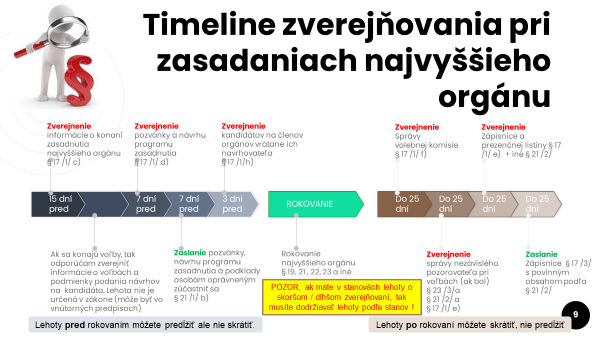 Kontrola povinností zhotovovania výročných správObsah výročných správ – kontrolný listKontrola zverejňovania § 17 – kontrolný listV zmysle zákona o športe § 17 ods. 1 NŠZ a NŠO  povinne zverejňujú na svojom webovom  ale aj v Informačnom systéme športu ZÁROVEŇ  (nestačí len na jednom z nich):Obsah zápisnícV zmysle zákona o športe § 21 ods. 2 NŠZ a NŠO sú povinné zostaviť a zverejniť  na webe a v ISŠ  zápisnice z rokovania: Najvyššieho orgánuNajvyššieho výkonného orgánua kontrolného orgánu  !!!
Zápisnica sa zašle všetkým osobám oprávneným zúčastniť sa zasadnutia príslušného orgánu najneskôr do 25 dní odo dňa zasadnutia.Vypracovali:Ing. Mariana Dvorščíková, MPAIng. Jozef Kučera, MScJUDr. Ján Bracho, MBAVerzia : február 2024skratkazákon o športeZákon č. 440/2015 Z. z. o športe a o zmene a doplnení niektorých zákonov v znení neskorších predpisov1.Zákon č. 440/2015 Z. z. o športe a o zmene a doplnení niektorých zákonov v znení neskorších predpisov.2.Podnet podávateľa zaregistrovaný dňa 3.Vyjadrenie kontrolovaného subjektu k podnetu zo dňa4.Stanovy ... prípadne iné predpisyNázov športovej organizácie:IČOp.č.Otázkyvzor odpovedeOdpoveď1Je Vaša športová organizácia povinná mať riadnu účtovnú závierku a výročnú správu overenú audítorom podľa § 9 /4/ ZoŠ za rok............rok _________odpoveď (áno / nie) 2Je športová organizácia povinná mať overenú RUZ audítorom podľa §9 /4/ ZoŠ a zároveň je zakladateľom alebo spoločníkom obchodnej spoločnosti  a má podiel na obchodnej spoločnosti alebo akcie obchodnej spoločnosti?ak áno, prosíme uviesť názov a IČO tejto spoločnosti / inak políčko vyčiarnite3Má Vaša organizácia v zakladajúcich dokumentoch (Stanovách) určený dátum vypracovania výročnej správy? ak áno, prosíme uviesť dátum a zároveň názov predpisu a konkrétny článok kde sa uvedené nachádza.                       Príklad: Stanovy, čl. 32 bod 4. + link na zverejnený dokument4Dátum spracovania výročnej správy za rok _______uviesť dátum spracovania5Dátum prerokovania výročnej správy za rok ______uviesť dátum prerokovania 5Dátum prerokovania výročnej správy za rok ______uviesť  číslo uznesenia o prerokovaní5Dátum prerokovania výročnej správy za rok ______uviesť  link na zápisnicu, kde je uvedené zrejmé, že bolo prerokované6Dátum zverejnenia a uloženia výročnej správy v registri účtovných závierok za rok :uviesť dátumKontrolný  list ku kontrole Výročných správ športovej organizácie  § 9 Zákona o športeKontrolný  list ku kontrole Výročných správ športovej organizácie  § 9 Zákona o športeKontrolný  list ku kontrole Výročných správ športovej organizácie  § 9 Zákona o športePovinnosť spracovania výročnej správy a auditu § 9 ods. 4 ZoŠ1Je športová organizácia prijímateľom verejných prostriedkov? ánonie1.1ak áno, má príjem verejných prostriedkov v účtovnom roku nad 250.000,- €ánonie1.1.aak má príjem nad 250.000, má overenú účtovnú závierku a výročnú správu audítorom  ánonie/chyba1.1.bak nemá príjem VP nad 250.000, potom nie je povinná zhotovovať VS a nemusí mať overenú UZ a VS audítoromnie/správne1.2bol úhrn celkových príjmov v predchádzajúcom roku nad 800.000ánonie1.2.aak bol celkový príjem nad 800.000, má overenú UZ a VS audítorománonie/chyba1.2.bak nie a súčasne nemá ani príjem z VP nad 250.000,- nie je povinná zhotovovať VS a nemusí mať overenú UZ a VS audítorom, ak zákon o účtovníctve nestanovuje inaknie/správne Ak ŠO odpovedala na bod 1.1.a alebo 1.2.a  áno, tak je povinná zhotovovať VS a mať UZ a VS overenú audítorom Ak ŠO odpovedala na bod 1.1.a alebo 1.2.a  áno, tak je povinná zhotovovať VS a mať UZ a VS overenú audítorom Ak ŠO odpovedala na bod 1.1.a alebo 1.2.a  áno, tak je povinná zhotovovať VS a mať UZ a VS overenú audítorom Ak ŠO odpovedala na bod 1.1.a alebo 1.2.a  áno, tak je povinná zhotovovať VS a mať UZ a VS overenú audítorom§ 9 ods. 6 ZoŠ – ak máte zriadenú spoločnosť § 9 ods. 6 ZoŠ – ak máte zriadenú spoločnosť 2Je športová organizácia podľa odseku 4 zakladateľom alebo spoločníkom obchodnej spoločnosti  a má podiel na obchodnej spoločnosti alebo akcie obchodnej spoločnosti?ánonie2.1.ak áno, obsahuje výročná správa ŠO aj údaje o tejto spoločnosti podľa  § 9 ods. 5?ánonie/chyba§ 9 ods. 7 ZoŠ  - termíny3.1 Dátum spracovania výročnej správy podľa zakladajúceho dokumentu. Ak  nie je určený, tak treba uviesť 30.6.nasledujúceho roka 3.2Dátum vypracovania výročnej správy (termín podľa Stanov,  najneskôr však do 30.6. nasledujúceho roka) 3.4Dátum prerokovania výročnej správy 3.5link na zverejnenú zápisnicu s uznesením o prerokovaní 3.6Zverejnenie a uloženie výročnej správy v registri účtovných závierok (do 15 dní od prerokovania, najneskôr do 31.7.)Obsah Výročných správ podľa  § 9 ods. 5 ZoŠ:Obsah Výročných správ podľa  § 9 ods. 5 ZoŠ:Obsah Výročných správ podľa  § 9 ods. 5 ZoŠ:aprehľad vykonávaných činností a projektovbprehľad dosiahnutých športových výsledkovcročnú účtovnú závierku, zhodnotenie základných údajov v nej obsiahnutých a výrok audítora k ročnej účtovnej závierke, ak bol vykonaný jej auditdprehľad výnosov podľa zdrojov a ich pôvoduemeno, priezvisko fyzických osôb a názov, sídlo a IČO právnických osôb, ktorým športová organizácia poskytla zo svojho rozpočtu prostriedky prevyšujúce v súčte sumu 5000 € a účel, na ktorý boli tieto prostriedky určenéfprehľad nákladov športovej organizácie a osobitne prehľad nákladov na prevádzku športovej organizácie, mzdové náklady, náklady na odmeny a náhrady výdavkov podľa osobitného predpisugstav a pohyb majetku a záväzkovhnávrh na vysporiadanie výsledku hospodáreniaizmeny vykonané v zakladajúcom dokumente a iných predpisochjzmeny v zložení orgánovkďalšie údaje podľa predpisov športovej organizácieTextWebISŠastanovy a ostatné predpisy a ich zmeny najneskôr do 15 dní odo dňa ich schválenia,bzoznam členov najvyššieho orgánu (POZOR NIE NAJVYŠSIEHO VÝKONNÉHO, ale NAJVYŠSIEHO = kongres, valné zhromaždenie...) a ich náhradníkov v rozsahu meno, priezvisko, miesto trvalého pobytu alebo obdobného pobytu a pri náhradníkoch aj údaj o tom, koho v najvyššom orgáne zastupujú,cinformáciu o konaní zasadnutia najvyššieho orgánu najmenej 15 dní predo dňom zasadnutia,dpozvánku a návrh programu zasadnutia najvyššieho orgánu najmenej sedem dní predo dňom konania zasadnutia,ezápisnicu a prezenčnú listinu zo zasadnutia orgánu s rozhodovacou pôsobnosťou najneskôr 25 dní odo dňa konania zasadnutia,fsprávu volebnej komisie najneskôr do 25 dní odo dňa konania volieb,gzloženie, funkčné obdobie, spôsob a podmienky navrhovania kandidátov na volené funkcie a voľby volených orgánov,hkandidátov na členov orgánov vrátane ich navrhovateľa najneskôr tri dni predo dňom konania volieb,ipravidlá uznášaniaschopnosti jednotlivých orgánov národného športového zväzu,jpočet hlasov potrebných na prijatie rozhodnutia jednotlivých orgánov národného športového zväzu a počet hlasov potrebných na dosiahnutie kvalifikovanej väčšiny,krozhodnutia disciplinárnych orgánov a rozhodnutia orgánov na riešenie sporov,linformácie o spôsobe použitia príspevku uznanému športu.POVINNÝ OBSAH ZÁPISNICEWebISŠa
schválený program zasadnutia,b
prezenčnú listinu, zápisnice o zvolení člena orgánu podľa § 19 ods. 1 písm. c) a písomné splnomocnenia, ak boli predložené,c
zoznam podkladov k jednotlivým bodom programu a spôsob prístupu k nim,d
dôležité vyjadrenia členov orgánu k jednotlivým bodom programu,erozhodnutia prijaté k jednotlivým bodom programu vrátane výsledkov hlasovania a odlišného stanoviska člena, ktorý nesúhlasil s prijatým rozhodnutím alebo s jeho odôvodnením, ak o to požiada, meno, priezvisko a podpis predsedajúceho a zapisovateľa.